                                                Guía de autoaprendizaje N°1 Inglés 1 ° Básico NAME:_....................................................... 1° Básico……….   DATE……………………I.- Listen, match and color the action.     Escuchar, unir y colorear la acción. 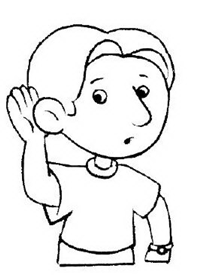 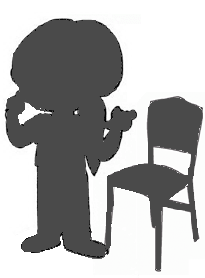 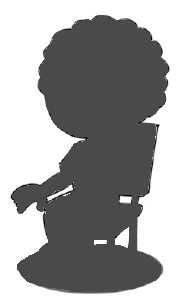 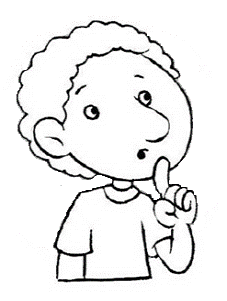 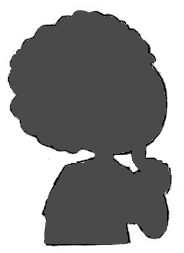 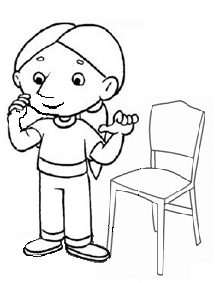 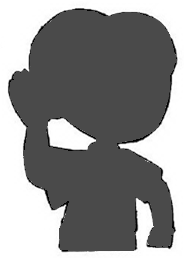 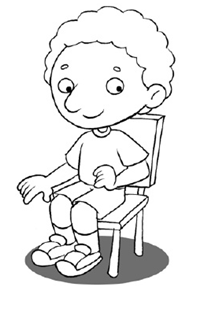 II.-  Listen, repeat the color and paint the caterpillar.Escuchar, repetir el color y pintar la oruga.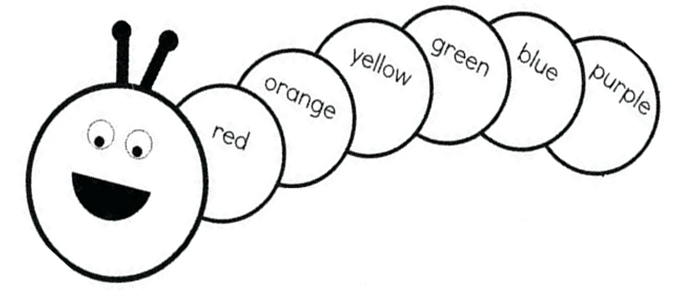 III.- Listen and paint the correct part of the face. Escuchar y pintar la parte de la cara correcta. 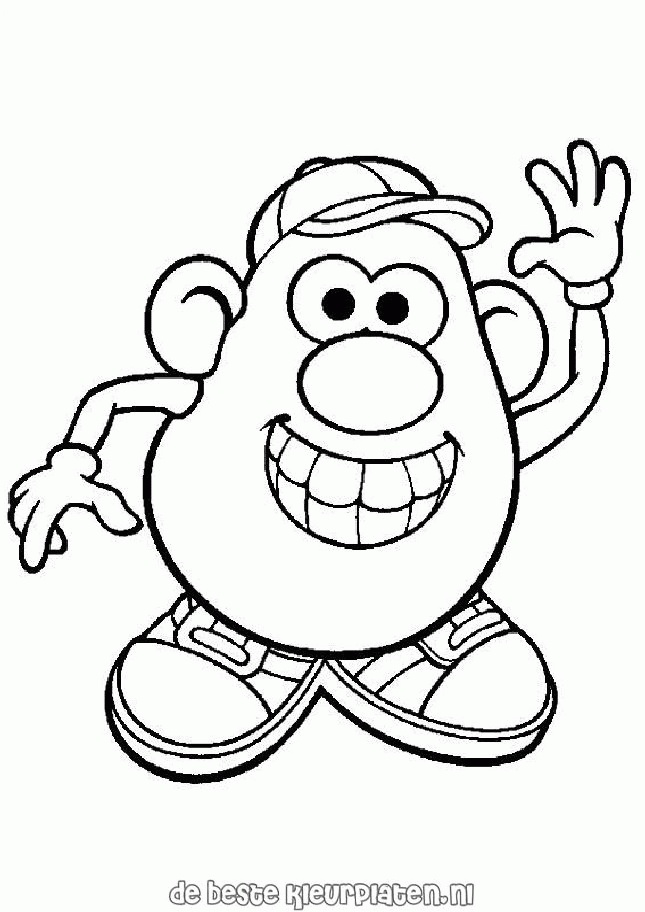 Vocabulario:Los colores deben ser practicados con la canción de la plataforma de youtube : https://www.youtube.com/watch?v=zxIpA5nF_LYPartes de la caraAcciones (commands)Colors Nose: narizStand up: pararseRed: rojoMouth: boca Sit down: sentarseOrange: naranjoEyes: ojosSilence: silencioYellow: amarilloListen: escucharBlue: azulPurple: morado